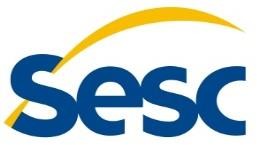 ANEXO IORIENTAÇÕES PARA APRESENTAÇÃO DE PROPOSTAS - APRESENTAÇÕESA proposta deverá abordar a trajetória do artista/ grupo/ agente cultural e o trabalho artístico-cultural objeto da inscrição. É imprescindível que no mesmo constem os itens abaixo:Trajetória do grupo artista/agente/coletivo cultural (Histórico/ Currículo):Link da trajetória: (Link de texto, imagens/ áudio ou vídeo) Obs. Em caso de envio de proposta escaneada, ou com link inacessível neste documento, enviar os links clicáveis, também no corpo do e-mail.Descrição do trabalho, conforme exemplo abaixo:Proposta 1:Área de atuação:(Conforme item 2 da convocatória. Ex: artes cênicas)Proposta:(Conforme item 2 da convocatória. Ex: apresentações)Sua proposta se destina a qual (quais) faixas etárias?Esta proposta foi pensada para realização em ambiente: ( ) presencial (  ) virtual (  ) híbridoCaso haja necessidade, concordo em adaptar a proposta para realiza-la em ambiente presencial ou virtual: ( ) sim ( ) nãoTema/ Título:Sinopse:-Desenvolvimento/ metodologia:Necessidades técnicas:Espaço:Obs. Sinalizar o espaço de realização da proposta (espaço alternativo, rua, teatro, ou ambiente virtual) sinalizando se o trabalho for adaptável neste quesito.Ficha Técnica:-Duração:-Classificação:Outros links que possam auxiliar na compreensão da proposta:(Link de imagens/ áudio ou vídeo)Obs. Em caso de envio de proposta escaneada, ou com link inacessível neste documento, enviar os links clicáveis, também no corpo do e-mail.Contato do Produtor/ Responsável: (Telefone/ e-mail)ASSINATURAORIENTAÇÕES PARA APRESENTAÇÃO DE PROPOSTAS – AÇÕES FORMATIVASA proposta deverá abordar a trajetória do artista/ grupo/ agente cultural e o trabalho artístico-cultural objeto da inscrição. É imprescindível que no mesmo constem os itens abaixo:Trajetória do grupo artista/agente/coletivo cultural (Histórico/ Currículo):Obs. Citar e apresentar comprovações de experiências relacionadas a proposta de ação formativa.Link da trajetória: (Comprovações e certificados, links de texto, imagens/ áudio ou vídeo)Obs. Em caso de envio de proposta escaneada, ou com link inacessível neste documento, enviar os links clicáveis, também no corpo do e-mail.Descrição do trabalho, conforme exemplo abaixo:Área de atuação:(Conforme item 2 da convocatória. Ex: artes cênicas - CIRCO)Proposta:(Conforme item 2 da convocatória. Ex: OFICINA)Sua proposta se destina a qual (quais) faixas etárias?Esta proposta foi pensada para realização em ambiente: ( ) presencial (  ) virtual (  ) híbridoCaso haja necessidade, concordo em adaptar a proposta para realiza-la em ambiente presencial ou virtual: ( ) sim ( ) nãoTema/ Título:Ementa:-Desenvolvimento/ metodologia:Necessidades técnicas:Conteúdo a ser trabalhado:Outros links que possam auxiliar na compreensão da proposta:(Link de imagens/ áudio ou vídeo)Obs. Em caso de envio de proposta escaneada, ou com link inacessível neste documento, enviar os links clicáveis, também no corpo do e-mail.Contato do responsável: (Telefone/ e-mail)ASSINATURA